ФОТОРЕПОРТАЖ  «РЕЧЕВОЙ КВН»(2 корпус)Дата проведения: 2 июня 2017г.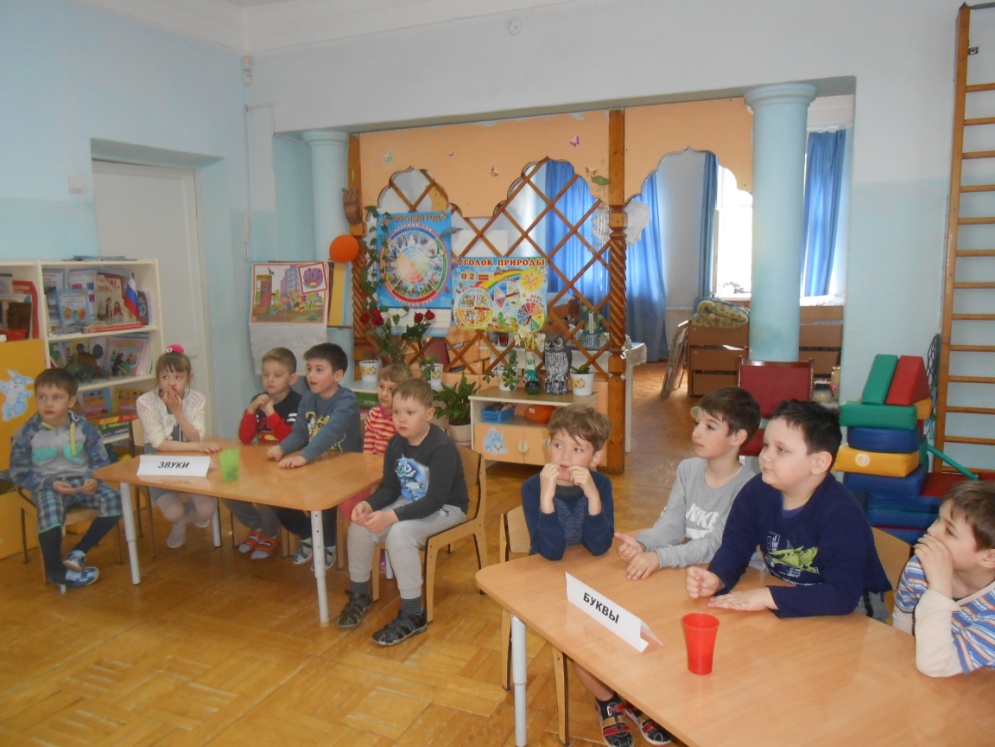    В садике нам некогда скучать,В КВН сейчас будем играть.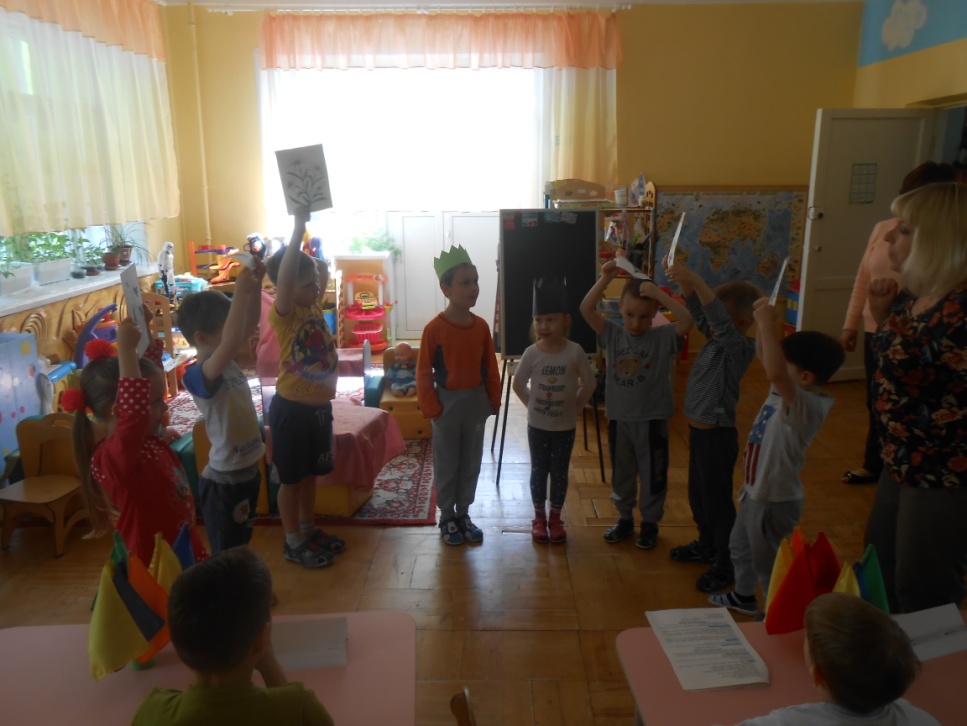 Король с королевой свой сад украшали, Нужный цветочек себе выбирали.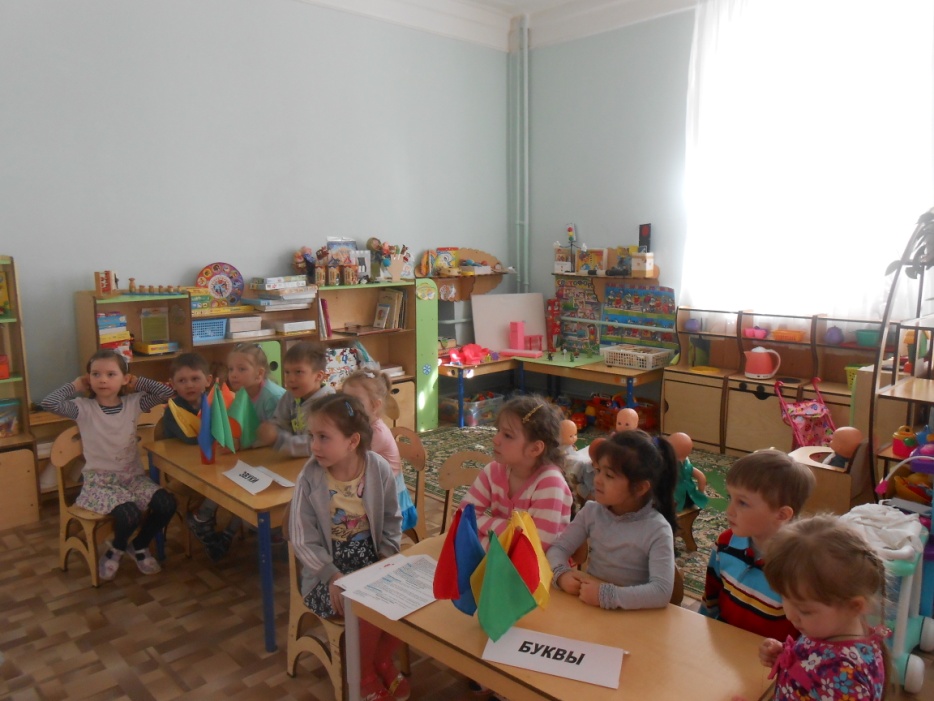 Звуки и буквы мы повторяли,«Летние»  слова потом называли.Вспомнили всё, чему нас учили,Раскраски в награду все получили.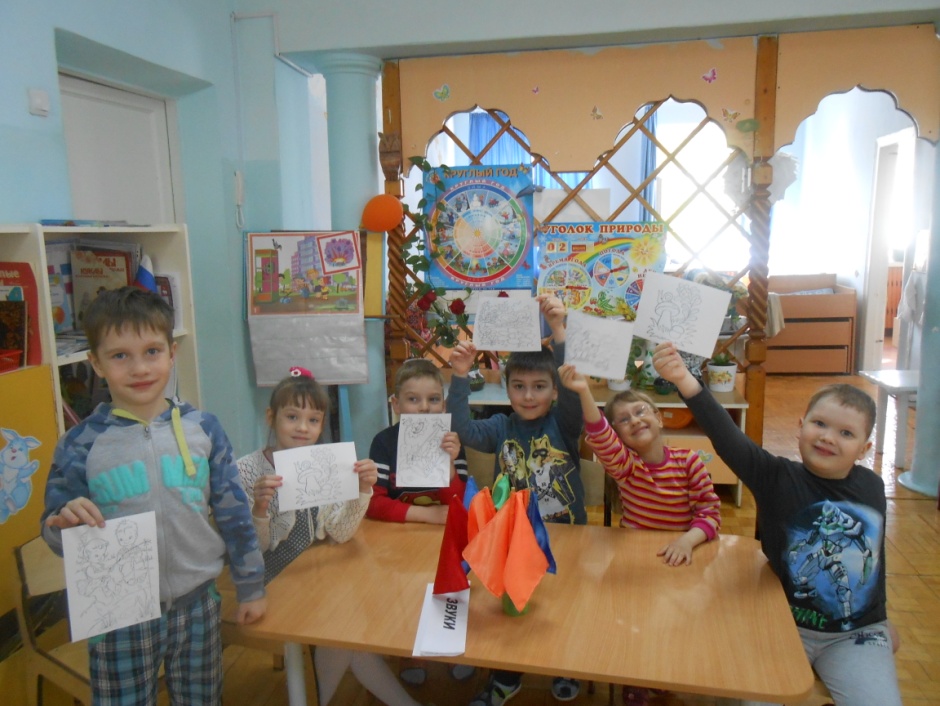 